FULLMAKTUndertegnede_________________		født_________                             (fullmaktsgiver)gir herved________________			født_________fullmakt til å møte og avgi stemme på mine vegne på kundevalget i Fana Sparebank som finner sted i perioden 3 til 9. mars 2022 (se bankens nettside for åpningstider på de enkelte filialene).___________          	__________ (sted)                                     	(dato)__________________UnderskriftKopi av fullmaktsgivers legitimasjon: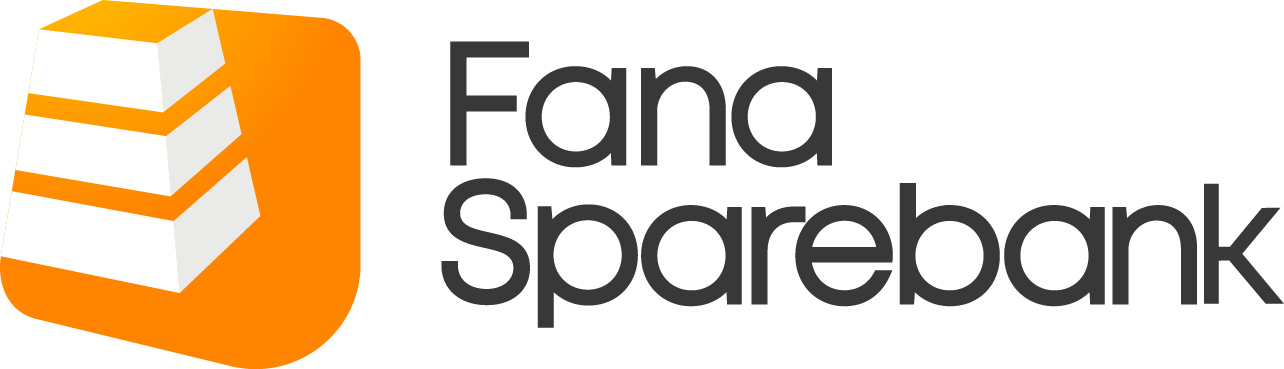 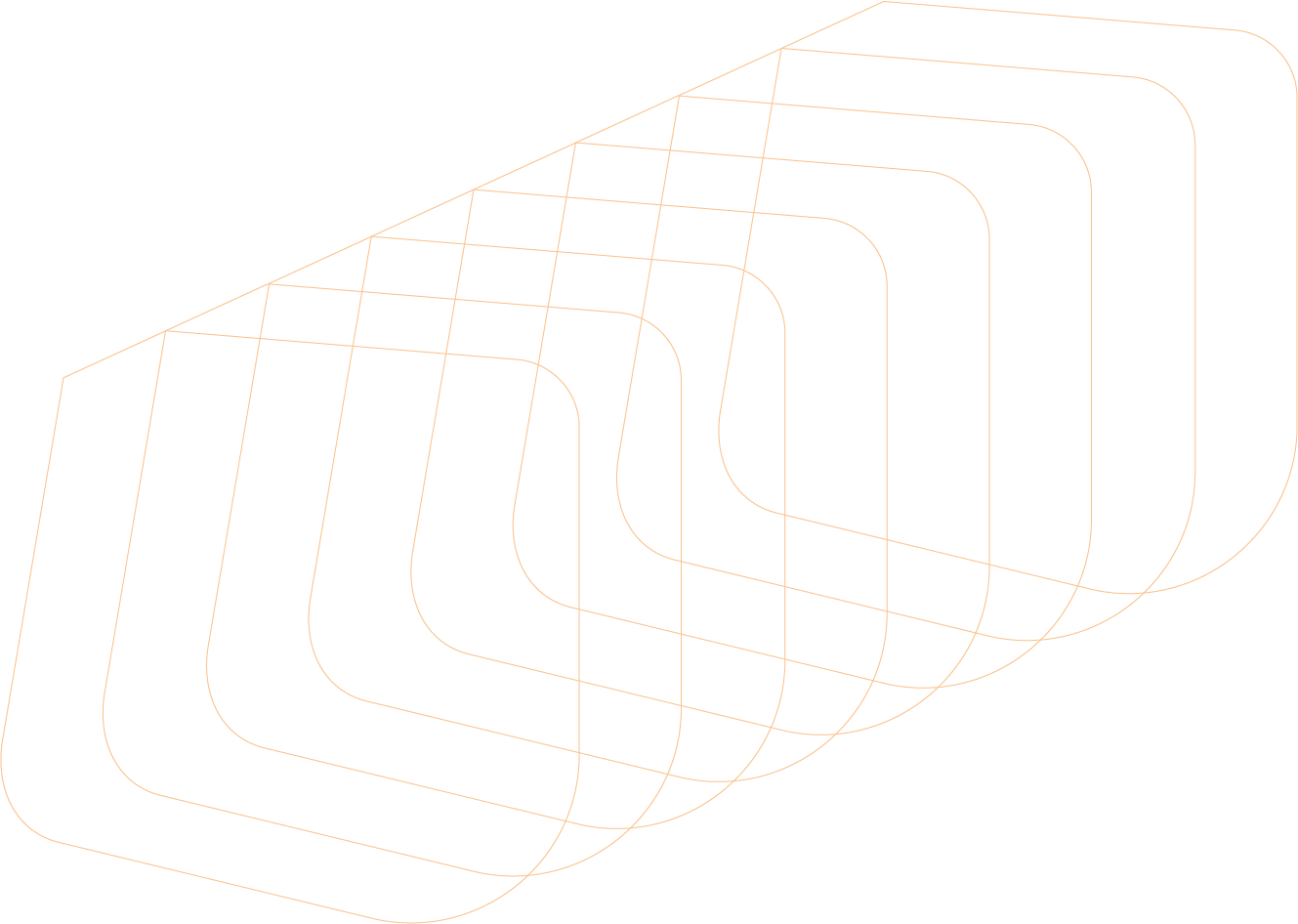 